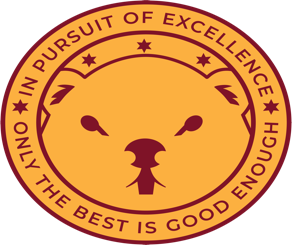           PS 208, Elsa Ebeling School                      COMMUNITY DISTRICT 18  _____________________________________________________________________________FIFTH GRADE SUPPLY LIST FOR 2021-2022     2-pocket folders3	reams of computer printer paperpackages of loose-leaf paper     100 page marble notebooks      sharpened pencils at all times     black ink pens – no Erasermate – no wite-outpencil case (soft cover)scotch tape     glue sticksbox of 24 or more crayons (Crayola)box of 8 washable markers (Crayola)12 inch ruler / centimeterlarge boxes of tissues (200 or more) paper towels2        packages clorox wipescompass, protractor boxes dry erase markerspackages of assorted size post-it notes (very important)pair of scissorsbox Ziploc bagspackage erasershand sanitizerpackage baby wipesPlease label everything with your child’s name and class!  Thank you for your cooperation and we are looking forward to a wonderful and exciting school year.